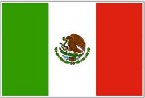 MATRIMONIO DE PERSONAS DEL MISMO SEXO 7Primera Sala de la Suprema Corte de Justicia de la Nación, MéxicoAmparo Directo en Revisión 704/2014Fecha: 18/03/2015	Antecedentes Según se desprende de los antecedentes narrados en la demanda original, el quejoso manifiesta ser homosexual y ubicarse en el ámbito espacial del Estado de Colima. Impugna los Decretos Nos. 142 y 155, que reforman, respectivamente, el artículo 147 de la Constitución Política del Estado Libre y Soberano de Colima, 116 artículos del Código Civil para el Estado de Colima y 12 artículos del Código de Procedimientos Civiles Local.El artículo constitucional referido establece que en dicha entidad se reconocen las relaciones conyugales, las cuales se dividen en matrimonio, que se entiende como aquel contrato civil que se celebra entre un solo hombre y una mujer, mientras que el enlace conyugal es aquel que se celebra entre dos personas del mismo sexo. Los artículos referidos al Código Civil y al Código de Procedimientos Civiles Locales fueron reformados para sustituir el concepto de matrimonio por el de relaciones conyugales. El quejoso combate las normas en su carácter de autoaplicativas, ya que afirma que le genera una afectación directa en su contra al discriminarlo a él y "a todos y cada uno de los homosexuales", por motivo de su preferencia sexual, lo cual contraviene el principio de igualdad y no discriminación, reconocido en el artículo 1o. constitucional. Agrega el quejoso -y el Juez de Distrito lo tiene también como acto reclamado- que el artículo 391 del Código Civil de la entidad tiene una omisión legislativa, al no incluir a las parejas homoparentales a través del "enlace conyugal" en los supuestos de adopción.SentenciaPRIMERO.-Se revoca la sentencia recurrida.SEGUNDO.-La Justicia de la Unión ampara y protege al quejoso **********, en contra del artículo 147 de la Constitución del Estado de Colima; el primer párrafo del artículo 35, el primer párrafo del artículo 37, la nomenclatura del capítulo VII del título cuarto, del libro primero, el primer párrafo y las fracciones I, II y III del artículo 97, las fracciones V y VI del artículo 98, los artículos 100, 101, los párrafos primero, segundo, tercero, cuarto, séptimo, octavo, noveno, décimo, décimo sexto y décimo séptimo del artículo 102, el primer párrafo y sus fracciones V, VI y VII del artículo 103, los artículos 105, 109, 110, 111, 112, el primer párrafo del artículo 113, 115, 116, la fracción II del artículo 119, el artículo 130, la nomenclatura del capítulo X del título cuarto, del libro primero, el segundo párrafo del artículo 134, la nomenclatura del título quinto y el de su capítulo I, pertenecientes al libro primero, los artículos 139, 141, 142, 143, 144, 145, la nomenclatura del capítulo II, del título quinto, del libro primero, 146, 148, 149, 152, 154, 155, el párrafo primero y sus fracciones V, VI y X del artículo 156, los artículos 158, 159 en su primer párrafo, 160, 161, el nombre del capítulo III, del título V, del libro primero, los artículos 162, 164, en su párrafo segundo, 176, 177, la nomenclatura del capítulo IV, del título quinto, del libro primero, los artículos 178, 179, 180, 181, 182, 184, el primer párrafo del artículo 187, el primer párrafo del artículo 188, el primer párrafo sus fracciones III y VIII del artículo 189, el artículo 193, el segundo párrafo del artículo 196, los artículos 197, 200, 201, 202, 204, 207, el primer párrafo del 209, 210, 211, 220, 230, la nomenclatura del capítulo IX, del título quinto, del libro primero, el primer párrafo y las fracciones I y II del artículo 235, 236, 238, la fracción segunda del artículo 239, 240, 241, 243, 244, el párrafo primero y sus fracciones II y III del artículo 245, 246, 248, 249, 250, 251, 252, 253, 254, 255, 256, 261, primer párrafo del 262, 263, primer párrafo del artículo 264, 265, 266, las fracciones II y VI del artículo 267, los párrafos primero y segundo del 272, 277, el párrafo segundo del artículo 287, el párrafo primero y las fracciones II y III del artículo 287 Bis, la fracción III y V del artículo 288, 289, 291, 294, 641, 658, las fracciones III y V del artículo 1264, el primer párrafo del artículo 1526, del Código Civil para el Estado de Colima; el párrafo primero del artículo 24, el párrafo primero del artículo 59, el párrafo segundo del artículo 64, la fracción X del artículo 155, la fracción II del artículo 614, 673, el párrafo primero del artículo 681, la fracción II del artículo 699, 715, la fracción III del artículo 937, el párrafo segundo del artículo 938 y el párrafo primero del artículo 941, del Código de Procedimientos Civiles para Estado de Colima, en términos del último apartado de esta sentencia.